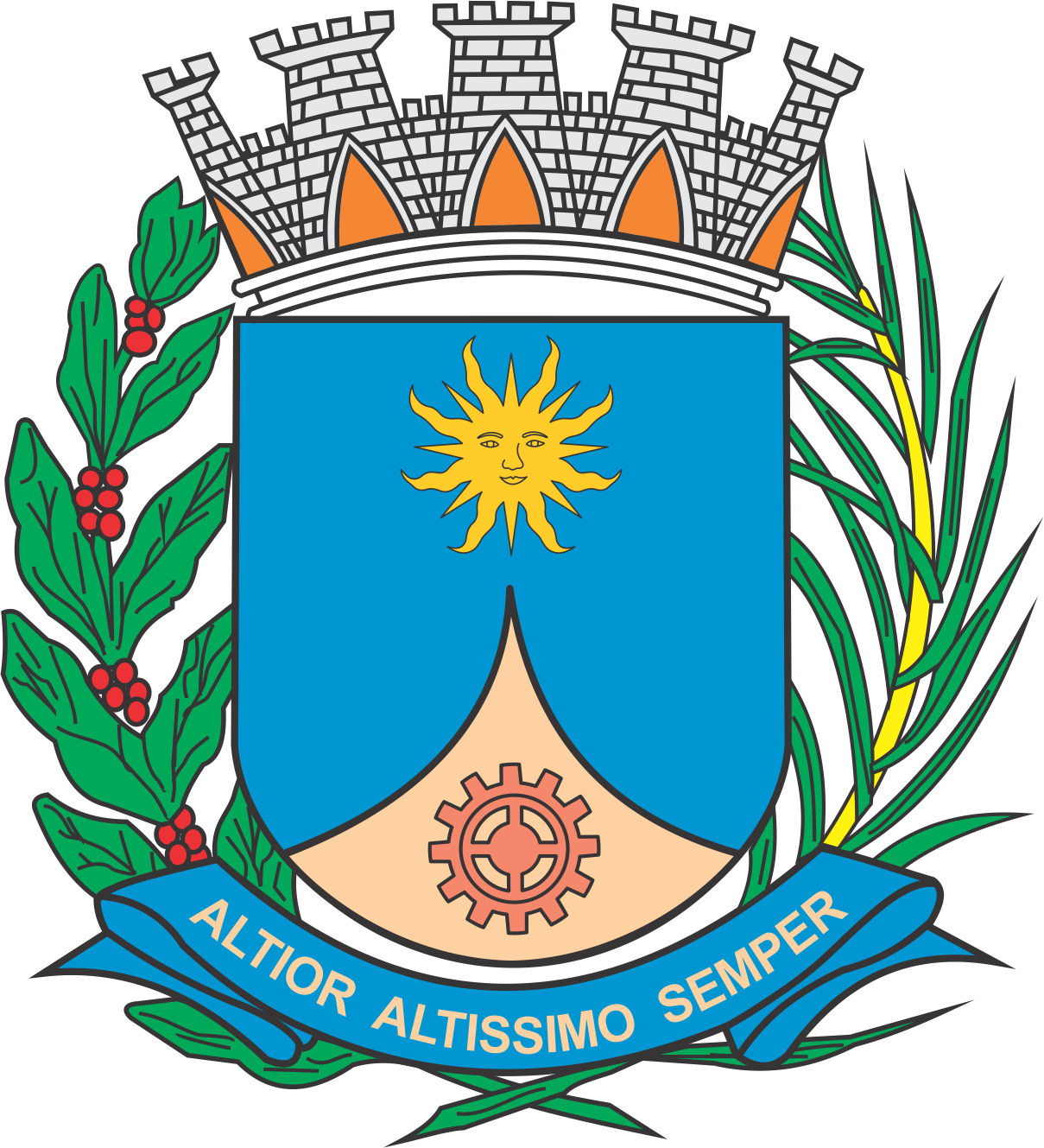 CÂMARA MUNICIPAL DE ARARAQUARAAUTÓGRAFO NÚMERO 223/2018PROJETO DE LEI NÚMERO 205/2018INICIATIVA: VEREADOR ELIAS CHEDIEKDenomina Francisco Humberto Nigro dispositivo viário do Município.		Art. 1º Fica denominado Francisco Humberto Nigro o dispositivo viário e área verde 06, da sede do Município, localizado na confluência da Rua Tunematu Kanesiro com Avenida Doutor Dyrson de Oliveira Abbade, do loteamento denominado Residencial Campos de Piemonte. 		Art. 2º Esta lei entra em vigor na data de sua publicação.		CÂMARA MUNICIPAL DE ARARAQUARA, aos 05 (cinco) dias do mês de setembro do ano de 2018 (dois mil e dezoito).JÉFERSON YASHUDA FARMACÊUTICOPresidente